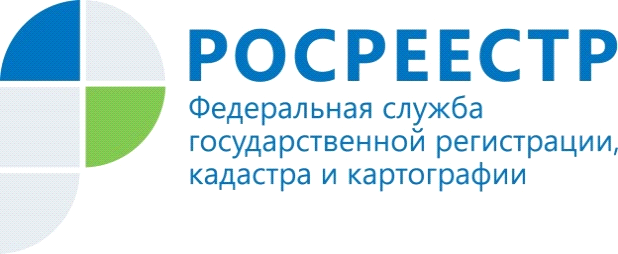 Предостережение – мера профилактики нарушения обязательных требований законодательстваСовсем недавно лица, уличенные в нарушениях земельного законодательства, апеллировали госземинпектору о незнании последствий своих действий, например, связанных с самозахватом земли. Должностным лицам административных органов ничего не оставалось, кроме как принимать меры в рамках предоставленной компетенции, привлекая правонарушителей к административной ответственности. В связи с изменениями законодательства в последнее время административные органы получили новые полномочия и теперь проводят работу по профилактике нарушений обязательных требований, в рамках которой могут выдавать соответствующие предостережения.Частью 2 статьи 8.2 Федерального закона от 26.12.2008 № 294-ФЗ «О защите прав юридических лиц и индивидуальных предпринимателей при осуществлении государственного контроля (надзора) и муниципального контроля» установлено, что органы государственного контроля (надзора), органы муниципального контроля выдают предостережения о недопустимости нарушения обязательных требований в целях профилактики нарушений обязательных требований.Согласно части 5 статьи 8.2 Федерального закона от 26.12.2008 № 294-ФЗ предостережение может быть выдано при совокупности следующих условий:-    иное не установлено федеральным законом;- у органа государственного контроля (надзора), органа муниципального контроля в наличии имеются сведения о готовящихся нарушениях или о признаках нарушений обязательных требований, полученных в ходе реализации мероприятий по контролю, осуществляемых без взаимодействия с юридическими лицами, индивидуальными предпринимателями либо сведения о готовящихся нарушениях или о признаках нарушений обязательных требований содержатся в поступивших обращениях и заявлениях (за исключением обращений и заявлений, авторство которых не подтверждено), информации от органов государственной власти, органов местного самоуправления, из средств массовой информации;- отсутствуют подтвержденные данные о том, что нарушение обязательных требований, требований, установленных муниципальными правовыми актами, причинило вред жизни, здоровью граждан, вред животным, растениям, окружающей среде, объектам культурного наследия (памятникам истории и культуры) народов Российской Федерации, безопасности государства, а также привело к возникновению чрезвычайных ситуаций природного и техногенного характера либо создало непосредственную угрозу указанных последствий;- юридическое лицо, индивидуальный предприниматель ранее не привлекались к ответственности за нарушение соответствующих требований.Вынесение предостережений при осуществлении государственного земельного надзора с учетом перечисленных условий представляется маловероятным. Как правило, в административный орган поступает информация о фактах совершения нарушений земельного законодательства. Данная информация проверяется, в случае ее подтверждения виновные лица привлекаются к административной ответственности.Напомним, что правила составления и направления предостережения о недопустимости нарушения обязательных требований, подачи юридическим лицом, индивидуальным предпринимателем возражений на такое предостережение и их рассмотрения, уведомления об исполнении такого предостережения, утвержденные Постановлением Правительства РФ от 10.02.2017 № 166, вступили в законную силу 22.02.2017.Главный специалист-эксперт отдела государственного земельного надзора Сутулов Александр АлександровичКонтакты для СМИПресс-служба Управления Росреестра по Волгоградской области.Контактное лицо: помощник руководителя Управления Росреестра по Волгоградской области,  Евгения Федяшова.Тел. 8(8442)95-66-49, 8-904-772-80-02pressa@voru.ru 